Dry Freight Containers Interior Dimensions Door Opening Max. Gross Weight Tare Weight Payload Cubic Capacity 20' Dry Freight Containers 20' x 8' x 8'6"Aluminium ContainerL: 5,919 mmW:2,340 mmH: 2,380 mmW:2,286 mmH: 2,278 mm24,000 kg1,900 kg22,100 kg33.0 cbm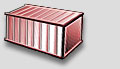 L: 19'5"W:7'8"H: 7'9 1/2"W:7'6"H: 7'5 1/2"52,910 lbs4,189 lbs48,721 lbs1,165 cu.ft20' Dry Freight Containers 20' x 8' x 8'6"Steel ContainerL: 5,900 mmW:2,350 mmH: 2,384 mmW:2,340 mmH: 2,274 mm27,000 kg2,200 kg24,800 kg33.1 cbmL: 19'4 1/4"W:7'8 1/2"H: 7'9 3/4"W:7'8"H: 7'5 1/4"52,524 lbs4,850 lbs54,674 lbs1,169 cu.ft40' Dry Freight Containers 40' x 8' x 8'6"Aluminium ContainerL: 12,045 mmW:2,309 mmH: 2,379 mmW:2,289 mmH: 2,278 mm30,480 kg3,084 kg27,396 kg67.3 cbm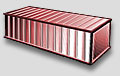 L: 39'6 1/4"W:7'7"H: 7'9 1/2"W:7'6"H: 7'5 1/2"67,196 lbs6,799 lbs60,397 lbs2,377 cu.ft40' Dry Freight Containers 40' x 8' x 8'6"Steel ContainerL: 12,040 mmW:2,350 mmH: 2,390 mmW:2,340 mmH: 2,274 mm32,500 kg3,700 kg28,800 kg67.6 cbmL: 39'6"W:7'8 1/2"H: 7'10"W:7'8"H: 7'5 1/2"71,650 lbs8,157 lbs63,492 lbs2,387 cu.ft40' High cube dry Containers 40' x 8' x 9'6"Aluminium ContainerL: 12,056 mmW:2,347 mmH: 2,684 mmW:2,340 mmH: 2,585 mm32,500 kg2,900 kg29,600 kg76.0 cbmL: 39'6 1/2"W:7'8 1/4"H: 8'9 1/2"W:7'8"H: 8'5 3/4"71,650 lbs6,393 lbs65,256 lbs2,684 cu.ft40' High cube dry Containers 40' x 8' x 9'6"Steel ContainerL: 12,032 mmW:2,350 mmH: 2,695 mmW:2,340 mmH: 2,595 mm32,500 kg3,820 kg28,680 kg76.2 cbmL: 39'5 3/4"W:7'8 1/2"H: 8'10"W:7'8"H: 8'6"71,650 lbs8,421 lbs63,226 lbs2,691 cu.ft45' High cube dry Containers 45' x 8' x 9'6"Aluminium ContainerL: 13,582 mmW:2,347 mmH: 2,690 mmW:2,340 mmH: 2,585 mm32,500 kg3,900 kg28,600 kg85.7 cbm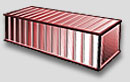 L: 44'6 1/2"W:7'8 1/4"H: 8'10"W:7'8"H: 8'5 3/4"71,650 lbs8,598 lbs63,052 lbs3,026 cu.ftContainer sizes may vary depending on Carrier equipment.Container sizes may vary depending on Carrier equipment.Container sizes may vary depending on Carrier equipment.Container sizes may vary depending on Carrier equipment.Container sizes may vary depending on Carrier equipment.Container sizes may vary depending on Carrier equipment.Container sizes may vary depending on Carrier equipment.